#Научи Ребенка ПДД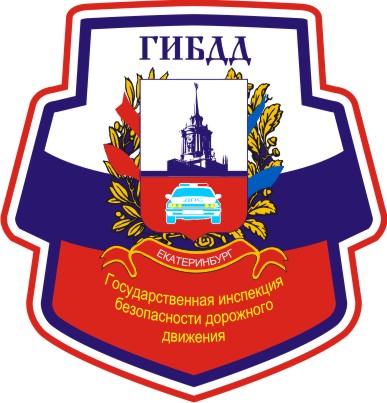 ПРИМИ УЧАСТИЕ В МАСШТАБНОЙ АКЦИИ
	В начале летних каникул руководитель российской Госавтоинспекции Михаил Черников выступил с обращением  к родителям, призвав их присоединиться к популяризации ответственного поведения взрослых на дорогах и формированию правильного примера для детей. «Обеспечение безопасности детей на дорогах – это прямая родительская обязанность»,- подчеркнул Михаил Черников. Для того чтобы принять участие в масштабной Всероссийской акции #НаучиРебенкаПДД, нужно лишь разместить фото или видео с примерами ответственного поведения родителей на дорогах с вышеуказанным хештегом в социальных сетях: Вконтакте, Instagram, Fasebook. В конце лета Госавтоинспекция определит авторов лучших работ и вручит им подарки!Вместе воспитаем ответственных    участников дорожного движения!